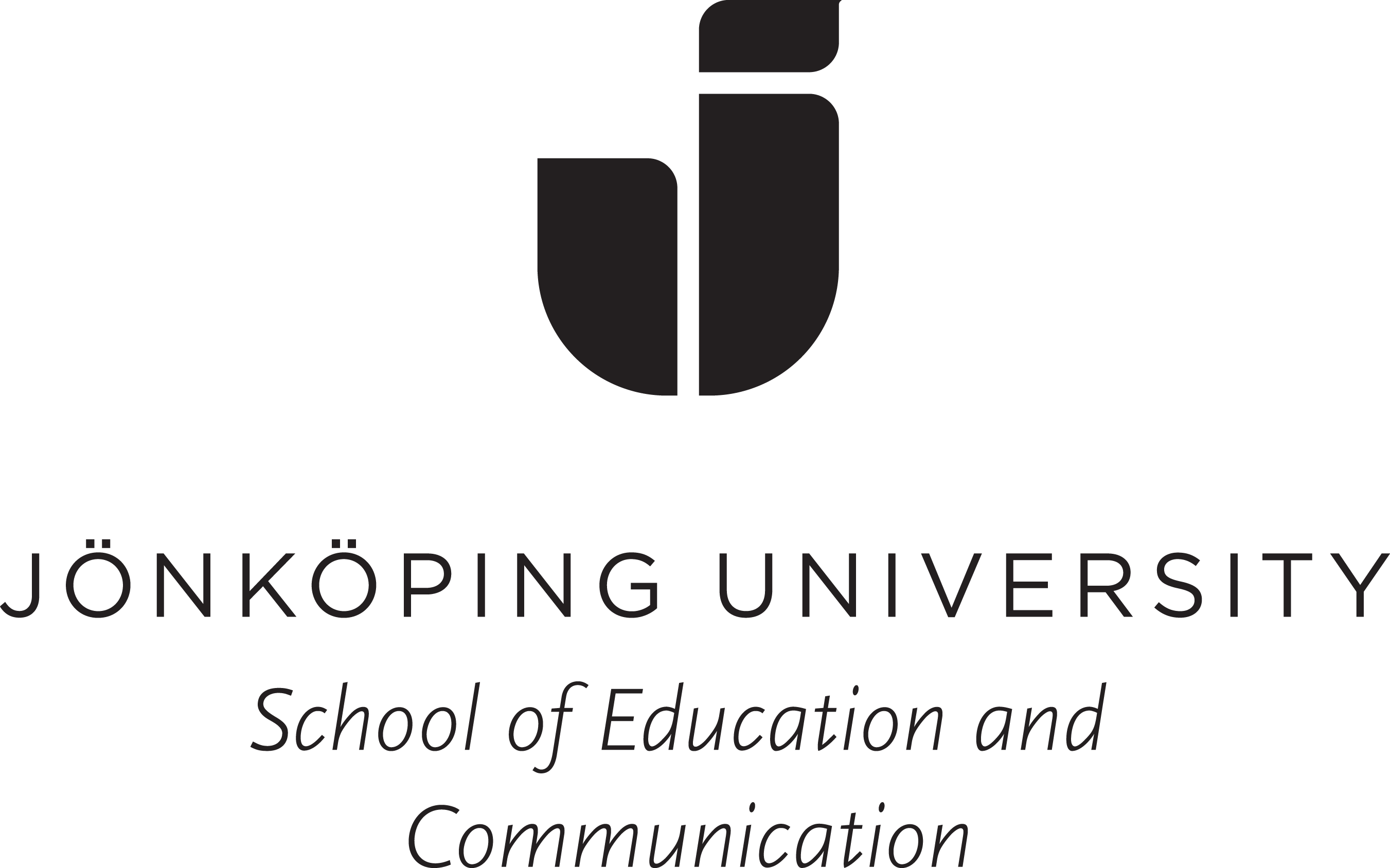 Universitetslektor i medie- och kommunikationsvetenskapMedie- och kommunikationsvetenskap vid Högskolan för lärande och kommunikation är ett i huvudsak samhällsvetenskapligt ämne med en växande forskningsprofil inriktad mot journalistikforskning. MKV-programmet och dess fyra inriktningar Marknadskommunikation, Medieproduktion, Global Communication och Strategisk kommunikation är ett av landets mest sökta. Verksamheten har en stark internationell profil.Vi söker nu en universitetslektor i medie- och kommunikationsvetenskap.ARBETSUPPGIFTERI arbetsuppgifterna ingår att utveckla, planera och genomföra medie- och kommunikationsvetenskaplig utbildning på grund- och avancerad nivå och att vara delaktig i att vidareutveckla ämnesmiljöns forskning. I första hand ingår undervisning i allmän medie- och kommunikationsvetenskap men vi har också behov av undervisning inom strategisk kommunikation. Vidare ingår handledning och examination av uppsatser på grund- och avancerad nivå. Undervisning och handledning sker på såväl svenska som engelska. Vi har lärarutbyte med lärosäten i andra länder.KVALIFIKATIONERVi söker dig som har en filosofie doktorsexamen i medie- och kommunikationsvetenskap eller i närliggande ämnesområde med en tydlig inriktning mot medier och kommunikation. Du har erfarenhet av undervisning på högskole-/universitetsnivå. Vid bedömning av de sökande kommer lika stor vikt att fästas vid den vetenskapliga som den pedagogiska skickligheten. Bedömningen kommer också att inkludera de sökandes personliga egenskaper som samarbets- och initiativförmåga. Viss undervisning ges på engelska varpå vi ser att du vidare har en god förmåga att uttrycka dig i tal och skrift på svenska och engelska. Stor vikt kommer läggas vid personlig lämplighet.ANSTÄLLNINGTjänsten är tills vidare, heltid, och inleds normalt med sex månaders provanställning.Arbetstidsvillkor: Förtroendearbetstid enligt högskolans kollektivavtal.Tillträdesdag: Enligt överenskommelse.UPPLYSNINGARVid frågor, vänligen kontaktaAvdelningschef Lillian Bränsvik-Karlsson, tfn 036-101470 E-post: lillian.bransvik-karlsson@ju.seUtbildningsledare Eva-Lotta Palm, tfn 036-101949 E-post: eva-lotta.palm@ju.seProfessor Ulrika Olausson, tfn 036-101451 E-post: ulrika.olausson@ju.seFackliga representanter:Ingrid Bardon, Lärarförbundet, 036-101390 E-post: ingrid.bardon@ju.seBritt-Marie Leivik-Knowles, tfn 036-101453 Saco-S, E-post: britt-marie.leivik-knowles@ju.seANSÖKANVälkommen med din ansökan senast 2016-04-18. Ansökan skickas digitalt till registrator@ju.se. Märk din ansökan med referens nummer 2016/334-221. Vänligen skriv referensnumret i ärenderaden i mailet. Bilagor föredras i PDF-format.Ansökan ska innehålla: Styrkt meritförteckningKortfattad beskrivning av pedagogisk och vetenskaplig verksamhetPublikationslistaDe vetenskapliga arbeten som åberopas som grund för anställningen, max 10 st.Referenser och löneanspråkInför rekryteringsarbetet har Jönköping University tagit ställning till rekryteringskanaler. Vi tackar vänligt men bestämt nej till all kontakt med mediasäljare, rekryteringssajter eller liknande i denna rekrytering.